Захист прав і законних інтересів дитини у Сілецькій ЗШ І – ІІІ ст. ім. І. Климіва – Легенди  здійснюємайор сектору ювенальної превентивенції Ірина Степанівна  ПанасюкЯкщо у дитини виникла проблема і вона не знає, як її вирішити, якщо її постійно ображають, якщо вона не відчуває себе комфортно , зверніться до нас. Ми забезпечимо ваш спокій.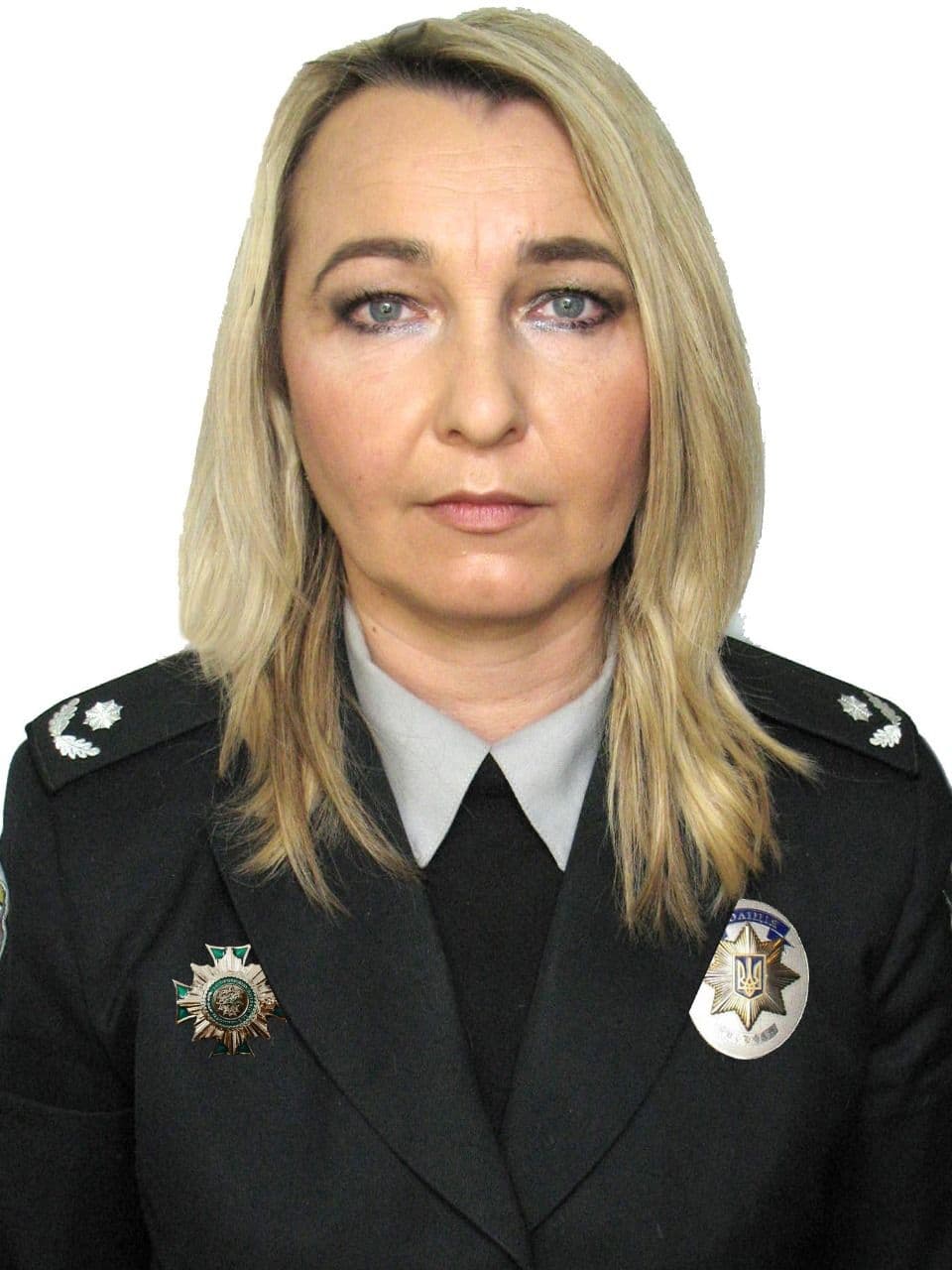 